20.10.2023 г.  Подвели итоги творческого обще садового конкурса рисунка: «Мы за здоровый образ жизни!». Средняя группа «Фиксики» приняла активное участие. Итоги конкурса:Токеев Кирилл – 1 местоТихонова Юля – 2 местоЗеленков Максим – 3 местоПоздравляем всех участников конкурса!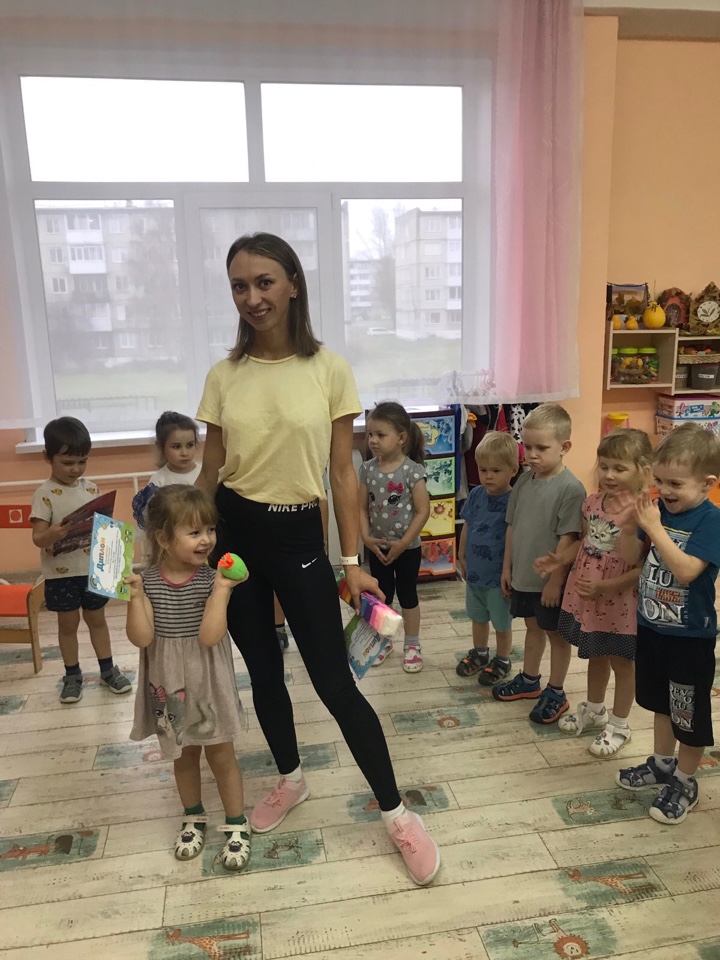 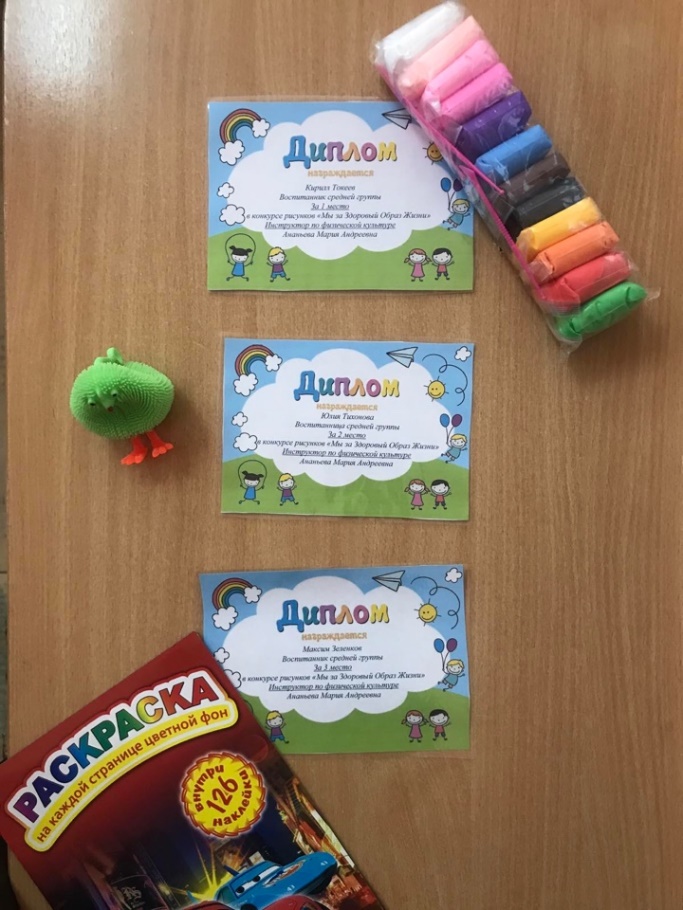 